Publicado en Barcelona el 27/04/2017 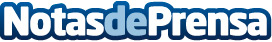 El silencioso avance de una crisis de pánicoLa Organización Mundial de la Salud (OMS) apunta que un 30% de la población global padece o ha experimentado una crisis de pánico. Gran parte de la población alrededor del mundo ha sufrido de estas sensaciones y un alto porcentaje ha tenido al menos un episodio en el transcurso de su vida. Se estima que al menos 264 millones de personas se ven afectadas, lo que corresponde a un 3,5% de la sociedad. Esto representa un 15% más que hace diez añosDatos de contacto:Alfonso Espinoza ValenzuelaNota de prensa publicada en: https://www.notasdeprensa.es/el-silencioso-avance-de-una-crisis-de-panico_1 Categorias: Medicina Industria Farmacéutica Sociedad http://www.notasdeprensa.es